XXVIIIсозыв                                                                                   LVIII заседание                ҠАРАР                                                                       РЕШЕНИЕО внесении дополнений в прогнозный план (программу) приватизации муниципального имущества сельского поселения Таймурзинский сельсовет муниципального района Дюртюлинский район Республики Башкортостан на 2021-2022 годы	В целях реализации Федерального закона от 21 декабря 2001 года 
№ 178-ФЗ «О приватизации государственного и муниципального имущества», Совет сельского поселения Таймурзинский сельсовет муниципального района Дюртюлинский район Республики БашкортостанРЕШИЛ:1.Раздел 2 решения Совета сельского поселения Таймурзинский сельсовет муниципального района Дюртюлинский район Республики Башкортостан от 07.04.2021 года № 35/109 «Об утверждении прогнозного плана (программы) приватизации муниципального имущества сельского поселения Таймурзинский сельсовет муниципального района Дюртюлинский район Республики Башкортостан на 2021-2022 годы», дополнить пунктом 7 следующего содержания:« ». 2. Настоящее решение обнародовать на информационном стенде в здании администрации сельского поселения Таймурзинский сельсовет муниципального района Дюртюлинский район Республики Башкортостан по адресу: с.Таймурзино, ул.Советская, д.4  и на официальном сайте в сети «Интернет».3. Контроль за исполнением настоящего решения возложить на постоянную депутатскую комиссию по бюджету, налогам, вопросам муниципальной собственности  и по социально-гуманитарным вопросам (Председатель – Шарафутдинов В.Т.)Глава сельского поселения                                                                    У.Ф.Агадуллинс.Таймурзино19  апреля 2022 г.№  58/182Башҡортостан  РеспубликаһыДүртѳйлѳ районы муниципаль районыныӊ Таймырҙа  ауыл советы ауыл биләмәһе Советы Совет урамы, 4, Таймырҙа ауылы,  Дүртөйлө районы,  Башҡортостан  Республикаһы, 452319.Тел/факс (34787) 66-1-30E-mail: 50.ty@bashkortostan.ru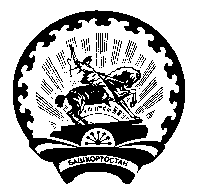 Совет сельского поселения Таймурзинский сельсовет муниципального района Дюртюлинский район Республики Башкортостан Советская ул., д. 4,  с.Таймурзино,  Дюртюлинский район, Республика Башкортостан, 452319.Тел/факс (34787) 66-1-30E-mail: 50.ty@bashkortostan.ru7.нежилое здание с кадастровым номером 02:22:070701:695, площадью 817 кв.м.с земельным участком с кадастровым номером 02:22:070701:773, площадью 3430 кв.м.Российская Федерация, Республика Башкортостан, Дюртюлинский муниципальный район, Сельское поселение Таймурзинский сельсовет, Земли сельхозугодий территория, здание 3, строение 5 Российская Федерация, Республика Башкортостан, Дюртюлинский муниципальный район, сельское поселение Таймурзинский сельсовет, Земли сельхозугодий территория, земельный участок 773